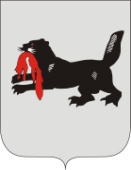 ИРКУТСКАЯ  ОБЛАСТЬТУЛУНСКАЯ РАЙОННАЯТЕРРИТОРИАЛЬНАЯ ИЗБИРАТЕЛЬНАЯ КОМИССИЯ            ----------------------------------------------------------------------------------РЕШЕНИЕ29 июля 2013 г.                                                                              № 107/1375                                                         г.ТулунО  внесении изменений в состав участковой избирательной комиссии избирательного участка № 1483      В соответствии со ст. 22, 27, подпунктом «а» пункта 6, пунктом 11 статьи 29 Федерального Закона «Об основных гарантиях избирательных прав и права на участие в референдуме граждан Российской Федерации», постановлением Центральной избирательной комиссии Российской Федерации от 5 декабря 2012 года № 152/1137-6 «О порядке формирования резерва составов участковых комиссий и назначения нового члена участковой комиссии из резерва составов участковых комиссий»,  Тулунская районная территориальная избирательная комиссияРЕШИЛА:1. Освободить от обязанностей до истечения срока полномочий на основании личных заявлений членов участковой избирательной комиссии избирательного участка № 1483 с правом решающего голоса:Затулину Галину Александровну, предложенную для назначения в состав комиссии собранием избирателей по месту работы; Шадчиневу Анастасию Дмитриевну, предложенную для назначения в состав комиссии собранием избирателей по месту работы.2. Назначить членами участковой избирательной комиссии избирательного участка № 1483 с правом решающего голоса из резерва состава указанной комиссии:Шептунову Марину Николаевну 1967 года рождения, образование высшее профессиональное, учителя МОУ «Шерагульская средняя общеобразовательная школа», предложенную для назначения в состав комиссии собранием избирателей по месту работы;Шабалину Елену Васильевну 1968 года рождения, образование высшее профессиональное, учителя МОУ «Шерагульская средняя общеобразовательная школа», предложенную для назначения в состав комиссии собранием избирателей по месту работы.3. Направить настоящее решение в участковую избирательную комиссию избирательного участка № 1483.4. Направить настоящее решение в Избирательную комиссию Иркутской области.5. Разместить настоящее решение на страничке Тулунской районной территориальной избирательной комиссии официального сайта администрации Тулунского муниципального района. Председатель Л.В. БеляевскаяСекретарь                                         Т.А. Шагаева